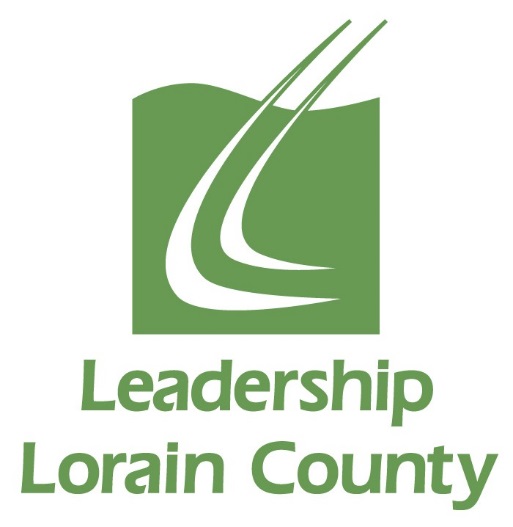 Leadership Lorain CountyTentative Class of 2024*Schedule of Classes and Events for the 2023-2024 Class Year*Please Mark Your Calendars For These Dates.Date TimesWednesday, September 20th, 2023All DayLLC Session DayThursday & Friday, October 19th & 20th, 20238am 9/19 to 5pm 9/20Overnight Retreat Wednesday, November 15th, 2023All DayLLC Session DayWednesday, December 13th, 2023All DayLLC Session DayWednesday, January 17th, 2024All DayMid-Year RetreatWednesday, February 21st, 2024All DayLLC Session DayWednesday, March 20th, 2024All DayLLC Session DayWednesday, April 17th, 2024All DayLLC Session DayWednesday, May 1st, 2024All DayLLC Session DayWednesday, May 15th, 2024Morning & EveningClosing Retreat in am, Induction Ceremony in pmMay/June 2024TBD inJanuaryParticipation in one Alumni Hosted event. Examples are: Strides for Leadership 5k and Connecting for Kids Resource Fair 